О внесении изменений в постановление администрации Кромского района        от 14 марта 2017 года № 134 «Об утверждении Правил работы нестационарных торговых объектов мелкорозничной торговли и порядка организации уличной торговли на территории Кромского района Орловской области».В соответствии с Федеральными законами от 28 декабря  2009 года № 381-ФЗ «Об основах государственного регулирования торговой деятельности в Российской Федерации», от 6 октября 2013 года № 131-ФЗ «Об общих принципах организации местного самоуправления в Российской Федерации» и Уставом Кромского района Орловской области, п о с т а н о в л я ю: Пункт 5.7 главы 5 Правил работы нестационарных торговых объектов мелкорозничной торговли и порядка организации уличной торговли на территории Кромского района Орловской области изложить в новой редакции: «Места для  стоянок автотранспорта посетителей кафе должны размещаться в соответствии с требованиями СП 42.13330.2016 «СНиП 2.07.01-89* Градостроительство. Планировка и застройка городских и сельских поселений»,  СП 113.13330.2016  «СНиП 21-02-99* Стоянки автомобилей».Опубликовать (обнародовать), разместить данное постановление на официальном сайте администрации Кромского района.Контроль за исполнением  настоящего постановления возложить  на заместителя Главы администрации Кромского района по экономике и финансам, начальника финансового отдела Лежепёкову Г.Н. Глава района                                                                                            И.Н.Митин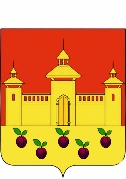 РОССИЙСКАЯ  ФЕДЕРАЦИЯОРЛОВСКАЯ  ОБЛАСТЬАДМИНИСТРАЦИЯ  КРОМСКОГО  РАЙОНАПОСТАНОВЛЕНИЕ__________________________                                                     № __________            пгт. Кромы